بسمه تعالی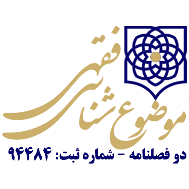 سردبیر محترم دو فصلنامه «موضوع شناسی فقهی»سلام علیکماینجانب .................................................... دارای کد ملی...............................  نویسنده مسئول مقاله: .......................................................................................................................................................................تعهد می‌نمایم که این مقاله تاکنون به عنوان فصل یا بخش کتاب و یا در نشریه دیگری چاپ نشده و تا زمان مشخص نشدن نتیجه ارزیابی آن از طرف دو فصلنامه «موضوع شناسی فقهی»  به نشریه دیگری ارسال نخواهد شد.تاریخ و امضا